24 апреля 2021 год провели субботник в с. Бекетово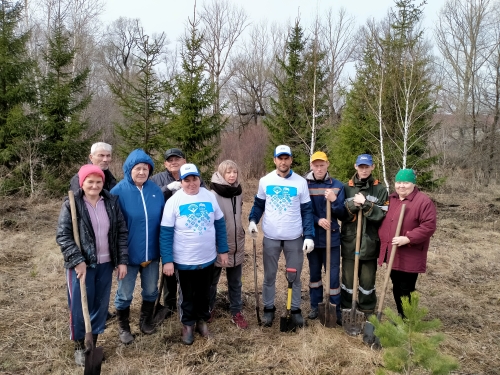 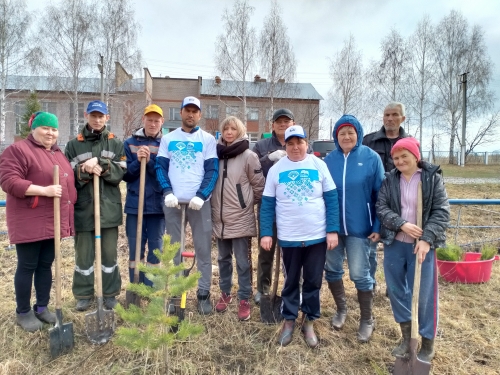 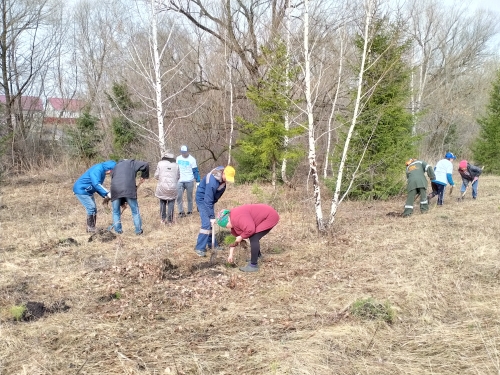 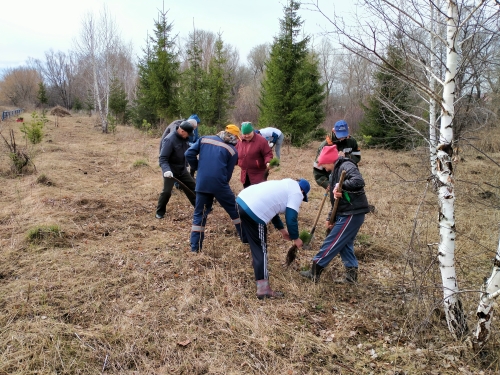 